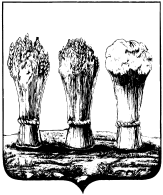 ПЕНЗЕНСКАЯ ГОРОДСКАЯ ДУМАРЕШЕНИЕ         28.08.2015 	    						                         		  № 254-11/6О внесении изменений в решение Пензенской городской Думы от 28.03.2014   № 1454-60/5 «О согласовании передачи в безвозмездное пользование частей здания, расположенного по адресу: г. Пенза, пл. Маршала Жукова, 4, и признании утратившим силу решения Пензенской городской Думы от 28.10.2011 № 741-32/5»Руководствуясь  Федеральным законом от 06.10.2003 №131-ФЗ «Об общих принципах организации местного самоуправления в Российской Федерации», ст. 17.1 Федерального закона от 26.07.2006 № 135-ФЗ «О защите конкуренции», Положением о порядке управления и распоряжения имуществом, находящимся в муниципальной собственности города Пензы, утвержденным решением Пензенской городской Думы от 26.06.2009 №78-7/5, и на основании ст. 22 Устава города Пензы, Пензенская городская Дума решила:Внести в решение Пензенской городской Думы от 28.03.2014  
№ 1454-60/5 «О согласовании передачи в безвозмездное пользование частей здания, расположенного по адресу: г. Пенза, пл. Маршала Жукова, 4, и признании утратившим силу решения Пензенской городской Думы от 28.10.2011г. № 741-32/5»  следующие изменения:а) в приложении к решению пункты №№ 1, 5, 8 изложить в следующей редакции: «													»;«													»;«													».б) пункт 3 приложения к решению  признать утратившим силу. Глава города							                             В.Н. Кувайцев1Управление  муниципального имущества администрациигорода  Пензы626,5Цок.этаж: 34; 48;1 этаж: 56, 57, 58, 68, 69, 70,75, 81, 80;2 этаж: 026;4 этаж: 47, 46, 45, 44, 43, 42, 41, 9а, 8, 7, 6, 33, 34, 27, 48, 1, 2, 22, 23;5 этаж: 25, 34.5МКУ «Рекламная служба г. Пензы»1384 этаж: 16, 11, 37, 36а, 15, 12, 5 этаж: 16.8Пензенская городская Дума978,42 этаж: 22, 23, 24, 25, 26;3 этаж: 9, 9а, 8, 7, 6, 36а, 5, 4, 3, 35, 34, 31, 32, 33, 30, 29, 41, 42, 36, 37, 1, 2;4 этаж: 14;Цок. этаж: 5, 6, 129, 127, 128.